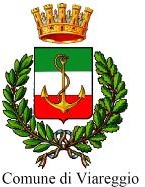 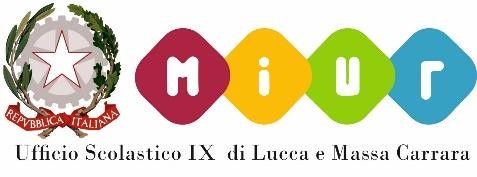 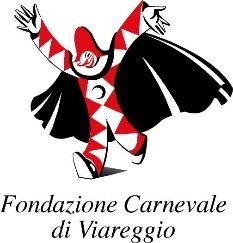 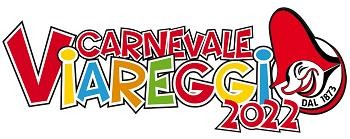 IN VIAGGIO CON IL CARNEVALEProgetto Carnevale a Scuola anno scolastico 2022SCHEDA DI ADESIONENOME ISTITUTO  	CITTA’  	CLASSE  	INSEGNANTE RIFERIMENTONOME	COGNOME 	TELEFONO 	MAIL 	Attività	DisegnoCostruzioneRacconto / narrativaPoesiaMusica